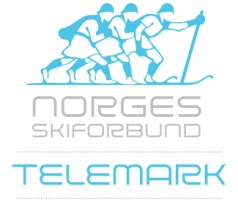 Tilstede:			Medlemmer av telemarkskomiteen:Birger Goberg (BG), Rolf Bryn (BR, Ingrid Kjølseth (IK), Per Olav Tangen (POT), Thea Smedheim Lunde (TSL)Kine Rydje (KR)Forfall:			Martin Bartnes (MB)Referent:			RBDato/tidspunkt:		Mandag 23.4.2018 kl 20:00Sted:			MeetAtTema:			TK-møte nr. 18 2016-2018_______________________________________________________________________________________Kort status ansvarsområderØkonomi/Administrasjon (BG/KR)Etter gjennomgang av revisor viste det seg at 6 mnd sponsorinntekter fra TUF som ikke var registrert. TK har derfor økonomi til å opprettholde driften godt inn i 2019.En nye oversikt blir gitt på Skistyremøte til uken. Dette presenteres på vårmøte.Det ser også bra ut så langt i år. Det er ført relativt mye på landslag – dette knyttes til at alle kostnader knyttet til Jr-VM, for eksempel, kan ikke føres på bredde. Noe skal viderefaktureres til Olle, og alle egenandeler er ikke med. Alle kostnader for Aadne til Mürren kan dekkes av forsikring. KR sørger for dette.Kine starter i 70% fra 1. mai.Markedsarbeid (KR)Joachim venter på omfang på klesbehov.Det er arbeid på gang mot Swix. Petter Ekran/Øyvind jobber med saken, men det er uvisst når, og om Telemark blir med på avtalen. Vi har mindre påvirkning. NSF sentralt, arrangement, utvikling og de mindre grenene.Swix går ut av Skiskytterforbundet, og ønsker å kjøpe plass der det er billig (kombinert, for eksempel) og enkeltutøvere.PO har snakket med Beyond på Hemsedal. De savner tilbakemeldinger i løpet av vinteren, men er interessert å gå videre med fartsdresser. Kan også levere klær, men trenger noe tilbake.Tendenser også interessert i å samarbeide videre.Viktig generelt at vi gir mye tilbake til sponsorene underveis – bilder m.m.Vi burde lage et takkekort, bruke et lagbilde fra i vinter og sende ut. Velge ut bilde, ramme inn og sender til samarbeidspartnere. KR tar tak i dette, med hjelp fra PO.Winter Games i Hemsedal bør legges inn for landslag m.m. Mulighet for å knytte kontakter, være med som prøvekjørere bl. a.Kompetanseutvikling (BG)Beskjed er at vi er a jour med dette arbeidet.Breddeidrett (PT/POT)Satsingsgruppen med sesongevaluering. Kommer et eget referat fra dette snart.Eliteidrett (POT)RB melder seg inhabil i diskusjonen knyttet til nytt landslag.Flere møter i eliteutvalget. Flertallet vil ha et lite landslag (Trym, Sivert, Aadne og Guro). Dersom Aadne går ut blir det vanskelig å bestemme hvem som er erstatter.PO mener vi vil få bedre utnyttelse av ressurser med et større lag. Mere utstyr, større synlighet. (Gøril, Amund, Kristian, Erik og Henrik).Hospitering blir nevnt som et alternativ for å få flere med.BG stiller spørsmål om vi har råd til å ha et så lite lag. TL anbefaler større lag, flere til å pushe, flere å spille på, blir ikke så sårbar.Det snakk om en egenandel på 25’.Alle som får tilbudet må være beredt til å gi den innsatsen som kreves.GK støtter større lag, men alle må være klar til å satse.Det må settes opp tydelige forventninger til hva som kreves, og hva som man har krav på. Dette bør inn i løperkontraktene. Bl. a. deltagelse på alle NC-renn (også fjelltelemark dersom disse inngår i norgescupen). POT lager et forslag til dette.Et samlet TK (minus RB) mener at landslaget skal være 8-9, og ikke 4 for å få tilstrekkelig utnyttelse av ressursene.Randonee (MB)Randonee er nå underlagt generalsekretæren som et eget utvalg, og vil ikke lenger være representert i TK. Vi står selvfølgelig fritt til å samarbeide videre med Randonee som med andre grener.Politikk/Internasjonalt arbeid (BG)WC-løpere har gjennom sesongen hatt to møter og kommer med innspill til forandringer de gjerne vil ha gjennomført.Sak 21 - 20016-2018 SportsjefDet har kommet inn 6 søknader, hvor to er interessante. Tre er helt uaktuelle. En kjenner vi godt, men har ingen formell kompetanse, så han kan vi ikke ansette, men vi må behandle han skikkelig.Bjørn Kristiansen kommer fra jobben som landslagstrener i Kina/Swix. Har flere jobber som langrennstrener. Får gode skussmål, men har ingen erfaring fra alpin/telemark.Peter Løwenstein fra Danmark er også en god kandidat. Kjenner godt til trening og alpin/telemark. Passer kanskje oss best.Kandidaten vi velger må kunne fylle hele rollen som sportssjef ot landslagstrener. Dersom vi ikke finner dette må vi fylle denne rollen med de folkene vi allerede har.RB ringer til Peter Løwenstein og avklarer mulighetene for en samtale. PO og BG deltar.Sak 26 - 2016-2018 Breddesamling høstferien 2018StatusFlybilletter. Det er holdt av 50 plasser 28.9 11.40 til München. Retur 5.10. Lufthansa. 26. september er siste dato for endringer. Ca 4500 pr person.Hotel. Hold av 50 senger på hotell. 4612 pr person.Heis kommer i tillegg, samt transfer. Det blir ca 6000 for alt i Hintertux, pluss reise.Invitasjon må sendes ut før sommeren. Påmeldingsfrist 1. juli.KR og POT setter sammen innkalling.Sak 27 – 2016-2018 Planlegging av sesongen 2018-2019Oppsummering fra planleggingsmøteStatus klær. POT følger opp kontakt med BeyondX.EventueltPlanlegging vårmøteVi må ut til regionene og be om en rapport over status. Ta med et punkt knyttet til ønsker og planer for neste sesong. Gjerne utfordringer.Det må lages et oppsett for møtetRapportering av økonomi og aktivitet.Neste sesong/lagRegioneneValgBruke oppsettet fra forrige år.Vi må informere tydelig om at det er et viktig møte og oppfordre til å komme.BG inviterer de som har hatt en rolle i TK til vårmøte. Dersom ikke kretsen er villig til å betale kostnadene dekker TK dette.BR og RB setter sammen forslag til agenda som vi sender til TK.Sak fra Andreja Jovan knyttet til neste års kalender. Hun mener det er Norge som må være pådriver for WC-renn i Hintertux og Kina. POT tar en runde med Hermann i ‘tux. BG sjekker Kina. Må være på plass til FIS-møte 14. og 15. mai.Premier sammenlagt NC.RB lager utkast til tekst i mail med gratulasjon og informasjon om innbetaling.Fordeling er som følger:KR sjekker om det er ok å betale ut pengepremier.Neste TK-møteIfm vårmøte/Skiting 31.5.2018.1: Dømming, ikke dømme for strengt ang. avstand. 0,5 sek. straff for mindre forseelser.Det som kanskje er et bedre forslag er å introdusere en eller annen form for sonedømming. For eksempel dele opp en sprint i 4 soner + hopp, og ha én sonedommer på hver sone som dømmer ut fra det han kan se - det vil si ikke avstand, men at det er tydelig telemarkstil med jevne overganger. Det blir færre tillegg, men man vi ta de som kjører parallell-svinger.Hele og halve sekunder blir vanskelig å forholde seg til.
Så er det også snakk om videodømming av reipelykje og eventuelt vanskelige hjørner i skøytedelen, med en som sitter sammen med livestream prod og kan kontaktes av juryen.2: Introdusere storslalåm uten skøytingI TK er det delte meninger om dette. Kan være til hjelp for rekruttering av f. eks. alpinister. Blir en ekstra gren.3: Bare løpere som har FIS punkter, kan starte i WCUsikker på hva de mener om dette.4: Kvalifisering til PS over 2 dager. Alternativt at gutter i blå og jenter i rød løype.Øker kompleksiteten på arrangement, noe som ikke er bra. Går det an å dele guttegruppen etter seeding? Topp 16 kjører samme løype som jentene. Vil også medføre ulik slitasje. Vi tror det mest rettferdige er slik det er i dag.5: Semifinale og finale over 2 runs.På mange måter riktig, men det blir vanskelig arrangement å gjennomføre. For de som ser på er det viktig at det er enkelt å få med seg. Men være klar over at det ødelegger for punkt 6.6: Enten at den som er først velger bane inn mot mål, eller at det er kun en felles bane med fotofinishDette er lurt men kan ikke kombineres med punkt 5. Man trenger to korridorer som i langrenn for å kunne dømme de som prøver å sperre. Disse er mer visuelle hjelpemidler for juryen - ikke noe problem å krysse så lenge det ikke hindrer den som kommer bak med større fart.KlassepremiepremiepremieSr Kvinner4.000,-0,-0,-Sr Herrer4.000-,2.000,-1.000,-Jr Kvinner3.000,-1.500,-750,-Jr Herrer3.000,-1.500,-750,-